Green Synthesis of Cellulose Nanocrystal/ZnO Bio-nanocomposites Exerting Antibacterial Activity and Downregulating Virulence Toxigenic Genes of Food-Poisoning BacteriaGhada E. Dawwam1, Mona T. Al-Shemy2*, Azza S. El-Demerdash31 Botany and Microbiology Department, Faculty of Science, Benha University, Benha, Egypt2 National Research Center, Cellulose and Paper Department, 33 El-Bohouth St. (Former El-Tahrir St.), Dokki, Giza, Egypt. P.O. 126223 Agriculture Research Center (ARC), Animal Health Research Institute (AHRI), Zagazig, Egypt*Corresponding author: Mona T. Al-Shemy.  E-mail: mt.el-shemy@nrc.sci.eg.  Orcid ID: 0000-0001-9290-5955. Tel: +2-01154456633. El Buhouth St., Dokki, Cairo, Egypt Postal Code 12622 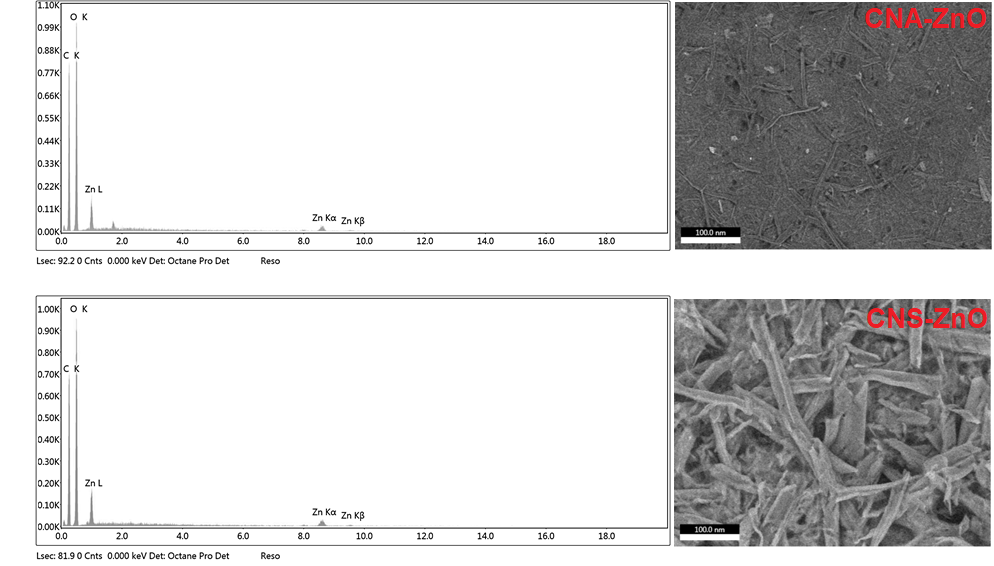 EDX and SEM analysis of fabricated materials